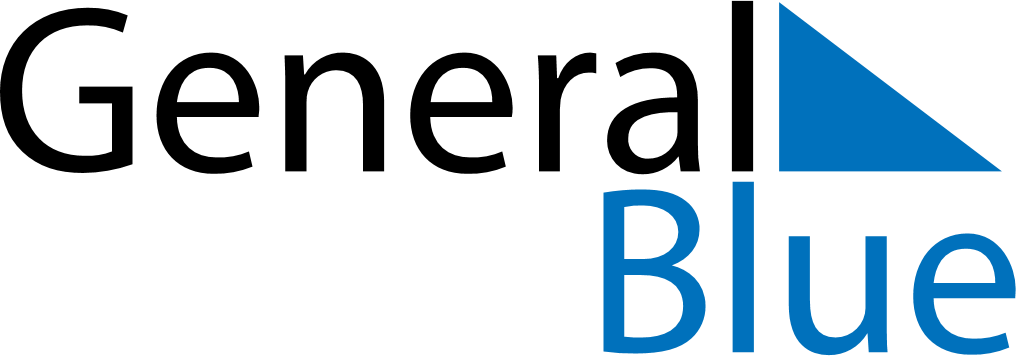 April 1661April 1661April 1661April 1661April 1661SundayMondayTuesdayWednesdayThursdayFridaySaturday123456789101112131415161718192021222324252627282930